各町赤十字奉仕団名簿　　　　　　　　　　　　　　　　　　　　　　　　　　　令和４年　　　月　　　日日 赤 須 坂 市 地 区 長　様　　　　　　　　　町　　　　　　　　　　　　　　　　　代表者　　氏　名　　　　　　　　　　　　　　　住　所　　　　　　　　　　　　　　　電話番号　　　　　　　　　　　　　　令和４年度　　　　　　　町赤十字奉仕団団員名簿を、下記のとおり提出します。　記（任期令和　　　年　　　月　～　　　　　年　　　月　まで）(注)　各町の代表者がﾌﾞﾛｯｸ(支部)の分団長または副分団長となります。名簿作成の都合上、名前は正確にお願いいたします。令和４年3月28日（月）までに、下記いずれかの方法でご回答をお願いいたします。ご提出方法　返信用封筒で返信、FAX（026-246-0054）、本会窓口へ持参するか、メール（tasukeai@suzaka-shakyo.jp）、LINE（下記QRコード）でファイルまたは写真をご返送ください。※この回答書を、本会ホームページの「広報誌・各種資料」→「各種様式」からダウンロードできます。※「須坂市社会福祉協議会公式LINEアカウント」はこちらになります。→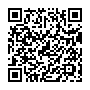 「友達追加」をして送信ください。役 職 名氏　　　　　名性別所属している団体・会代表者(注)役 職 名氏　　　　　名性別所属している団体・会